 Behaviour and Disciplinary Policy – Ysgol y FrenniAims and Objectives • tp provide a learning environment which is secure within which pupils can develop their full potential;• to nurture within each individual a sense of responsibility for his or her self, and for fellow pupils; • to promote the emotional health of each pupil; • to develop a moral code which will enable pupils to differentiate between right and wrong, appropriate and inappropriate; • to establish a clear code of praise and sanctions; • to ensure that each pupil knows the consequences of his or her behavior; • to ensure that everyone in the school understands that it is the behavior rather than the individual that is unacceptable; • to promote and maintain a high standard of behavior from all pupils; • to promote self-discipline, respect, and concern for others, regardless of race and/or disability, within a civilized, structured, and tolerant community (See also the Bullying Policy); • to establish the above within the overall framework of our Mission Statement, “ Dringwn, Cipiwn y Copa”; Aspire to seize the Summit• to be consistent and fair in implementing this policy. EthosThe school seeks to promote a caring ethos which promotes links between the teachers, support staff, pupils, parents, governors, the community, and the LEA.Pupils learn best within an environment where pupils, teachers and parents work together. As a school, we promote this relationship. There are clear channels of communication both within the school and between the school, the home, and other agencies.A high standard of behavior, courtesy, and respect is expected of all parties. All parties must be responsible for ensuring that this is part of the ethos of the school community. As a result, the school will constitute an environment within which effective teaching and learning will flourish. No individual or group of pupils has the right to disrupt the education of others or to endanger the security and well-being of any pupil, teacher, or any other adult working in the school.We believe that the best behavior is achieved through encouragement and praise.Restorative Practice.Ysgol y Frenni is a restorative school. We believe in discussing, sharing, and working together in order to resolve our problems.We will exercise fairness and consistency in dealing with each other, whether pupil or teacher.The Restorative process is a fair process. It helps us maintain a safe environment. It enables us, pupils and teachers, to be listened to, to share our thoughts and feelings, and to be respected. It helps us to understand the feelings off others, and to support one another.Each member of the staff of Ysgol y Frenni has been trained in Restorative Practice. This means that if a problem arises, it will be dealt with consistently. Restorative Practice relates the injured party to the individual displaying challenging behaviour. The aim is to share thoughts and feelings in a non-judgemental way, through questioning. Each adult carries a card showing the following questions, ready to be used when the occasion arises.What happened?What were you thinking at the time ?What have you been thinking since then?Who has been affected by what you did?How were they affected?How did this affect you and others?What has been the most difficult thing for you?What do you think should happen next?How can we promote positive behaviour?The whole community has a role in promoting the school ethos.Each member of staff must ensure that the Behavioural Policy is implemented consistently and fairly. We will ensure that each incident is dealt with as it arises.We will avoid negative language such as “Your behaviour is completely disgraceful”.Orderly and self-disciplined behaviour is expected in each and every area of the school, including the corridors, toilets, yard, etc. Rewarding good behaviourIn most situations, praise from an adult is the best reward. This can be:Verbal praiseA “thumbs up”Recording on the Golden Circle.Sharing responsibility can be effective. Star of the Day in the Foundation Phase.Bus monitor“Cool friend”Sharing someone’s success in the classroom, an in the Friday Assembly. Golden Time Foundation Phase.On Friday afternoons pupils enjoy a special period during which they can choose specific activities. A pupil whose behaviour has improved, or has been exemplary is appointed as captain, and can choose with whom she or he would like to work.Managing behaviour in the classroomIt is essential that each pupil understands what forms of behaviour are expected and acceptable. These expectations must be clearly communicated in a manner appropriate ti their age and understanding. The pupil will be asked if the behaviour exhibited is acceptable. If the pupil’s behaviour continues, the following process will be followed.The pupil will be warned that this behaviour is unacceptable, and what the consequences will be.A verbal warning – “This is your last warning, and if you continue to ................ then your name will go on the chart. ( Foundation Phase – Derbyn Happy /Sad faces, or Storm symbol, Yr 1 Sun Cloud Storm, Years 2,3,4 Traffic lights and  for Years 5 and 6, losing 5 minutes during the Break.An individual can be placed at the more serious end of the chart for offences such as fighting, causing injury with a blow, swearing, etc.A note in the Contact Book to inform parents in the event of a more serious incident.A formal contact with the parents in order to discuss the way forward.School Attendance (See “Attendance Policy) In order to make the most of our educational opportunities, regular and punctual attendance is essential.Attendance data is received monthly from the LEA, and the school is expected to deal promptly with any absences over 20%. Every parent receives information concerning the implications of regular non-attendance.Each pupil is urged to follow the school’s “Golden Rules” as listed below.The Golden RulesRespecting, sharing, and being friends with everyoneBeing punctualAlways walk inside the schoolEveryone is equalDo your bestBe courteous and respectfulRespect your own property, and that of others.The Dinner HourDuring the Dinner Hour the children are encouraged to follow these “Golden Rules”;speak Welshtaste new foodschoose without fusssit smartlysay “Thank you”say “Please”Recognising effort and achievement each week The school encourages the pupils to recognise each other’s efforts and achievements. The Friday morning assembly is used to do this on a weekly basis. From time to time we also use the Golden Book. This enables each class to nominate a pupil who they feel has made a real effort during the week to improve their work or their behaviour. They must give a reason for their nomination, and the person chosen has their name recorded in the Golden Book. No one is allowed to name friends or relatives! The names, and their achievements, are announced in the Friday morning assembly.The School RulesIn addition to the principles that we seek to promote, there are also rules that we expect all pupils to follow:to stay on the school campus and not to leave it for any reason without the express permission of a teacher, and to stay on the yard and the school field during playtime;to be punctual in attendance;not to bring any sweets to school; they are, however, positively encouraged to bring pieces of fruit every day;pupils are asked to respond promptly and positively to teachers’ requests;not to bring any personal items to school that could injure either themselves or others (some toys and jewellery come into this category); not to play any dangerous or inappropriate games on the school yard; not to bring valuable items to school without the previous consent of a teacher; pupils are asked not to leave money in their coats or bags. If it is necessary for them to bring money for any reason, they should hand it in to the school office. not to drop litter. not to wear jewellery during physical education, and large hooped earrings are not allowed at any time. To walk at all times in the classrooms, the hall, and the entrance;Each item of personal property should be clearly marked with the pupil’s name;Fire practices are held regularly, and each pupil should recognise the alarm and move promptly to the meeting place;Pupils should not use the school campus as a playground outside of school hours.TransportPupils are expected to behave in an acceptable manner at all times, including during the journey to and from school on the school bus, and on school trips. Pupils are expected to observe the Pembrokeshire School Transport Code on these journeys (see Attachment). Pupils are also expected to follow all instructions given by members of staff on all educational trips and visits.Following misbehaviour judged to be serious on a school bus, a form will be sent home to inform the parents. The parents are expected to respond by returning a confirmatory note. If the pupil’s behaviour continues to be unacceptable the school has the authority to consider their right to travel on the school bus. A letter will be sent to the parents explaining the reasons for the suspension, together with information as to appeal procedures. The Chair of the Governing Body will be informed immediately, and a copy of the letter will be sent to the Pembrokeshire behavioural Support CentreBe Clear, fair, and consistent, and celebrate good behaviour when you see it.Behaviour and Disciplinary PolicyYsgol  Y  Frenni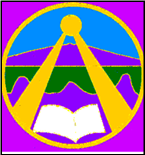 